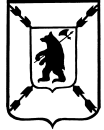 ЯРОСЛАВСКАЯ ОБЛАСТЬСОБРАНИЕ ДЕПУТАТОВ ПОШЕХОНСКОГО МУНИЦИПАЛЬНОГО  РАЙОНАР Е Ш Е Н И Е               _21. 12. 2023___                                                                                                            №  _288__      г. ПошехоньеОб утверждении  соглашенияо передаче  осуществления полномочий                    В соответствии с ФЗ № 131-ФЗ от 06.10.2003 года «Об общих принципах организации местного самоуправления в  Российской  Федерации» и руководствуясь  ст. 22  Устава   муниципального   района, Собрание  Депутатов  Пошехонского муниципального  районаРЕШИЛО1. В  Соглашение между  Администрацией  Пошехонского муниципального района и Администрацией  Белосельского   сельского поселения  о передаче Администрацией Пошехонского муниципального района части своих полномочий по решению  вопросов  местного значения на 2023  год в части:-    осуществления дорожной деятельности  в отношении автомобильных дорог местного значения вне границ населенных пунктов в границах  Белосельского   сельского поселения и обеспечение безопасности дорожного движения на них, осуществление муниципального контроля за сохранностью автомобильных дорог местного значения вне границ населенных пунктов в границах Белосельского сельского поселения, а также осуществление иных полномочий в области использования автомобильных дорог и осуществление дорожной деятельности в соответствии с законодательством Российской Федерации; - организация водоснабжения населения в границах поселения за исключением централизованного водоснабжения;- организация деятельности по накоплению твердых бытовых отходов в части обустройства на территории поселения площадок для накопления твердых коммунальных отходов в соответствии с законодательством Российской Федерации,утвержденное решением Собрания Депутатов Пошехонского муниципального района от 22.12.2022 №  211 внести следующие изменения:- приложение 1 к Соглашению изложить в новой редакции согласно приложения к данному решению.             2. Настоящее решение опубликовать в газете «Сельская новь» и на официальном сайте Администрации Пошехонского муниципального района в информационно-телекоммуникационной сети «Интернет».Глава Пошехонского муниципального района                                                      Н.Н. Белов Приложение  решению Собрания  Депутатов  Пошехонского  Муниципального района от  21. 12. 2023_№   288_ОБЪЕМ МЕЖБЮДЖЕТНЫХ  ТРАНСФЕРТОВ, ПРЕДОСТАВЛЯЕМЫХ БЕЛОСЕЛЬСКОМУ  СЕЛЬСКОМУ ПОСЕЛЕНИЮ ДЛЯ ОСУЩЕСТВЛЕНИЯ ПОЛНОМОЧИЙ, УКАЗАННЫХВ СТАТЬЕ 1 НАСТОЯЩЕГО СОГЛАШЕНИЯ№ п\пПОЛНОМОЧИЯСумма, руб.1.Дорожная деятельность в отношении автомобильных дорог местного значения вне границ населенных пунктов в границах Белосельского сельского поселения и обеспечение безопасности дорожного движения на них, осуществление муниципального контроля за сохранностью автомобильных дорог местного значения вне границ населенных пунктов в границах Белосельского сельского поселения, а также осуществление иных полномочий в области использования автомобильных дорог и осуществление дорожной деятельности в соответствии с законодательством Российской Федерации1 325  520.262.Организация водоснабжения населения в границах поселения  за исключением централизованного  водоснабжения139 519.003.Организация деятельности по накоплению твердых бытовых отходов в части обустройства на территории поселения площадок для накопления твердых коммунальных отходов в соответствии с законодательством Российской Федерации249  987.00